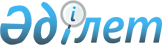 О переименовании микрорайона Ветелки поселка Деркул города Уральска Западно-Казахстанской областиРешение акима поселка Деркул города Уральска Западно-Казахстанской области от 9 февраля 2023 года № 3. Зарегистрировано Департаментом юстиции Западно-Казахстанской области 15 февраля 2023 года № 7116-07
      В соответствии с подпунктом 4) статьи 14 Закона Республики Казахстан "Об административно-территориальном устройстве Республики Казахстан", с учетом мнения населения поселка Деркул и на основании заключения Западно-Казахстанской областной ономастической комиссии от 28 декабря 2021 года РЕШИЛ:
      1. Переименовать микрорайон Ветелки поселка Деркул города Уральска Западно-Казахстанской области на микрорайон Ынтымак.
      2. Настоящее решение вводится в действие по истечении десяти календарных дней после дня его первого официального опубликования.
					© 2012. РГП на ПХВ «Институт законодательства и правовой информации Республики Казахстан» Министерства юстиции Республики Казахстан
				
      Аким

Ж. Жумагалиев
